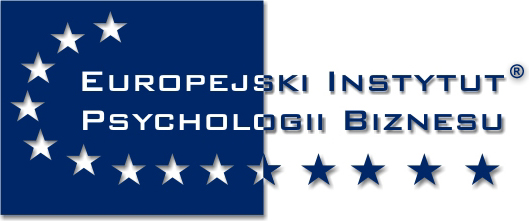 Inspirujemy do działania!KARTA ZGŁOSZENIA UCZESTNIKAProsimy o odesłanie skanu pod adres: biuro@eipb.plKwotę................... zł brutto za uczestnictwo w szkoleniu przekażemy przed szkoleniem, po potwierdzeniu uczestnictwa przez Europejski Instytut Psychologii Biznesu, na konto: BGŻ BNP Paribas S.A. o/Lublin 
74 1600 1101 0003 0506 7608 7001.Upoważniamy EIPB do wystawienia faktury bez podpisu odbiorcy.Podpisanie karty zgłoszenia uczestnika jest równocześnie zawarciem umowy usługi. Termin rezygnacji ze szkolenia wynosi 7 dni. Zwrot wpłaconej kwoty może nastąpić tylko w przypadku pisemnego zgłoszenia rezygnacji nie później niż 7 dni przed rozpoczęciem szkolenia. Oświadczam, że zapoznałem/łam się z Regulaminem szkoleń Europejskiego Instytutu Psychologii Biznesu Sp.J. i akceptuję jego postanowienia. Wyrażam zgodę na przetwarzanie powyższych danych osobowych przez Europejski Instytut Psychologii Biznesu Sp.J. w	celu realizacji szkolenia zgodnie z Rozporządzeniem Parlamentu Europejskiego i Rady (UE) 2016/679 z dnia 27 kwietnia 2016 o ochronie danych osobowych.	………………………………..…            ………………………………..…               ……………………………………….Pieczęć firmy                                                Data                                                                     Podpis osoby upoważnionejTytuł szkolenia:AKADEMIA PROFESJONALNEGO COACHINGU - XII edycjaTerminy i miejsce szkolenia:16 - 17 marca 2019r., 06 - 07 kwietnia 2019r., 11 - 12 maja 2019r.,  
15 - 16 czerwca 2019r., 06 - 07 lipca 2019r., 24 - 25 sierpnia 2019r., LUBLINUCZESTNICY UCZESTNICY UCZESTNICY UCZESTNICY 1. Imię i nazwisko:Telefon:e-mail:2. Imię i nazwisko:Telefon:e-mail:3. Imię i nazwisko:Telefone-mail:DANE FIRMY (do faktury)DANE FIRMY (do faktury)DANE FIRMY (do faktury)DANE FIRMY (do faktury)Nazwa firmy:Adres firmy:NIP:Osoba zgłaszająca: Telefon:e-mail: